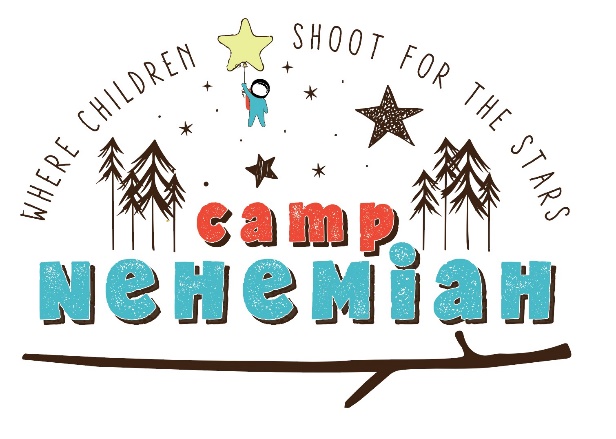 March 11, 2021 · Live From Hotel ZaZa to Your Living RoomName: ________________________________________________________________________		(Please print name as it should appear in printed materials.)Contact Person (if different): _______________________________________________________Email:_________________________________________________________________________YES, I/WE WOULD LIKE TO STAND UP FOR CHILDREN BY SPONSORING CAMP NEHEMIAH AT THE FOLLOWING LEVEL:$20,000 – Presenting Trailhead Sponsor*Presenting rights for event Pre-recoded advertising opportunityExclusive opportunity to provide your name/logo on a promotional item in the camper box20 PREMIUM camper boxes we distribute to your guests$10,000 – Stargazer Sponsor*10 PREMIUM camper boxes we distribute to your guests$5,000 – Campfire Sponsor*10 Camper boxes you distribute to your guests$2,500 – S’mores Sponsor*5 Camper boxes you distribute to your guests$250 – Household Camper Experience Receive a camper box*All sponsors receive live on camera recognition and your name/company on printed invitations, social media and all event materials.We cannot participate in the above-mentioned ways, but we would like to support Nehemiah Center with a tax-deductible contribution of $__________________.My check is enclosed	    Please invoice me	       Please charge my credit cardCard #____________________________________________ Exp. Date___________________Signature______________________________________________________________________Please email or mail this response to Nehemiah Center by January 22, 2021 to be included in print materials.Attention: Christina Luna, Development Director, CLuna@NehemiahCenterHouston.org